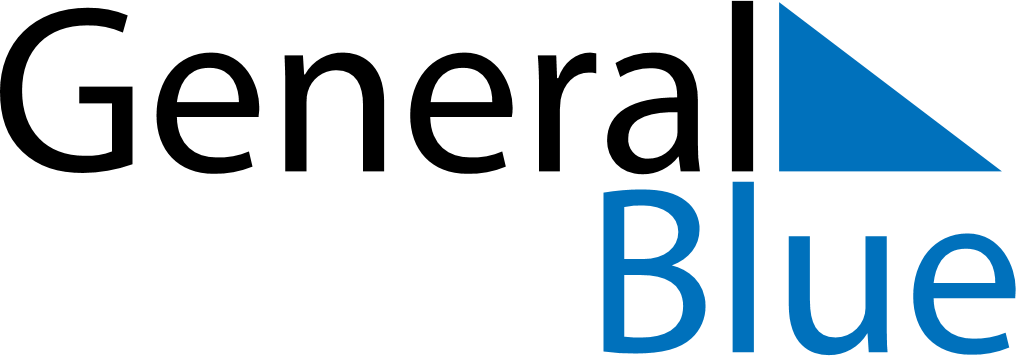 May 2026May 2026May 2026El SalvadorEl SalvadorMONTUEWEDTHUFRISATSUN123Labour Day45678910Soldier’s DayMother’s Day111213141516171819202122232425262728293031